Publicado en  el 13/02/2015 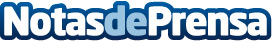 El Internacional de Cataluña 2015 mostrará su lado más solidarioDatos de contacto:Nota de prensa publicada en: https://www.notasdeprensa.es/el-internacional-de-cataluna-2015-mostrara-su_1 Categorias: Cataluña Solidaridad y cooperación Otros deportes http://www.notasdeprensa.es